SIR SANDFORD FLEMING COLLEGE                                          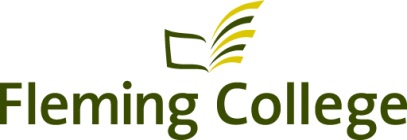               OVERTIME PAYMENT FORMEMPLOYEE NAME: ___________________________ EMPLOYEE # ___ ___ ___ ___ ___ ___ ___ ___ACCOUNT CODE: ___ ___ ___ ___ ___        HOME DEPARTMENT CODE: ___ ___ ___ ___ ___ ___OVERTIME SHEET FOR FULL-TIME EMPLOYEES USE ONLYEMPLOYEE'S SIGNATURE				____________DATE:			SUPERVISOR'S SIGNATURE				____________DATE:			PAYROLL					________________________* All overtime should be reported to Payroll with proper authorizations within 3 working days of the conclusion of each pay period.Day Month(i.e. 06 Jan)Day of Week(i.e. Sunday)Actual No. of Overtime HoursPurpose of OvertimeDepartment CodeIf different from above(6 digits)